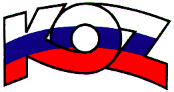 KONFEDERÁCIA ODBOROVÝCH ZVÄZOV SLOVENSKEJ REPUBLIKYMateriál na rokovanieHSR SR 6. 11. 2017bod č. 6S T A N O V I S K Ok Návrhu zákona ktorým sa mení a dopĺňa zákon č. 417/2013 Z. z. o pomoci v hmotnej núdzi a o zmene a doplnení niektorých zákonov v znení neskorších predpisov a ktorým sa mení a dopĺňa zákon č. 453/2003 Z. z. o orgánoch štátnej správy v oblasti sociálnych vecí, rodiny a služieb zamestnanosti a o zmene a doplnení niektorých zákonov v znení neskorších predpisovPopis návrhuZákladným cieľom návrhu zákona v oblasti pomoci v hmotnej núdzi je zvýšenie súm väčšiny dávok pomoci v hmotnej núdzi (napr. dávky, aktivačného príspevku, ochranného príspevku a príspevku na nezaopatrené dieťa) s prihliadnutím na skutočnosť, že sa poskytujú v rovnakej výške od roku 2014 a na možnosti štátneho rozpočtu. Výška aktivačného príspevku bude rozdelená na dve úrovne, prvých 6 mesiacov v sume  126,14 eura a ďalších 6 mesiacov v sume 63,07 eura. Príjem žiaka strednej školy alebo študenta vysokej školy, na ktorý sa neprihliada bude zvýšený z 1,2-násobku na 3-násobok sumy životného minima. Rozšíri sa tiež okruhu osôb, u ktorých sa neskúma možnosť zabezpečiť alebo zvýšiť si príjem vlastnou prácou o tehotné ženy od začiatku ôsmeho týždňa pred očakávaným dňom pôrodu a o poberateľov predčasného starobného dôchodku. Navrhuje sa, aby sa deti do 25 rokov a deti nad 25 rokov veku, ktoré sa pripravujú na budúce povolanie dennou formou štúdia, posudzovali ako členovia domácnosti spolu so svojimi rodičmi, bez skúmania, či žijú v domácnosti spolu s rodičmi. Ďalej sa navrhuje aby sa domácnosť, ktorej členom je fyzická osoba, ktorá podniká, okrem fyzickej osoby, ktorej podnikanie trvá menej ako jeden rok alebo ktorej podnikanie nemožno podľa osobitných predpisov prerušiť, nepovažovala za domácnosť  v hmotnej núdzi. Navrhuje sa tiež, aby nárok na pomoc v hmotnej núdzi nevznikol domácnosti, ak sa najmenej jeden z jej členov zdržiava v cudzine dlhšie ako 30 po sebe nasledujúcich dní. Návrhom sa zavádzajú sankcie zníženia aktivačného príspevku a ochranného príspevku, v prípade nesplnenia zákonom ustanovených povinností. V záujme urýchlenia konania a možnosti poskytovania pomoci v hmotnej núdzi ešte pred nadobudnutím právoplatnosti rozhodnutia sa navrhuje rozšírenie okruhu rozhodnutí o pomoci v hmotnej núdzi, pri ktorých odvolanie nemá odkladný účinok. Ďalej sa z dôvodu zníženia administratívnej záťaže úradov a urýchlenia konania navrhuje nevyhotovovanie písomných rozhodnutí o priznaní a o zvýšení pomoci v hmotnej núdzi alebo osobitného príspevku. Ďalšie navrhované zmeny sa týkajú precizovania ustanovení a vyplývajú z aplikačnej a interpretačnej praxe.Účinnosť predkladaného návrhu zákona sa navrhuje od 1. júla 2018. Vzhľadom na čas potrebný na implementáciu zákona do aplikačnej praxe je dĺžka legisvakačnej lehoty primeraná.Stanovisko KOZ SRKOZ SR hodnotí predložený Návrh zákona, ktorým sa mení a dopĺňa zákon č. 417/2013 Z. z. o pomoci v hmotnej núdzi a o zmene a doplnení niektorých zákonov v znení neskorších predpisov a ktorým sa mení a dopĺňa zákon č. 453/2003 Z. z. o orgánoch štátnej správy v oblasti sociálnych vecí, rodiny a služieb zamestnanosti a o zmene a doplnení niektorých zákonov v znení neskorších predpisov pozitívne. Od roku 2009 dávky v hmotnej núdzi neboli zvýšené a  predkladateľ týmto Návrhom zákona predpokladá zvýšenie väčšiny dávok pomoci v hmotnej núdzi, ale aj ďalšie úpravy v prospech osôb a domácností odkázaných na tieto dávky. KOZ SR však opakovane zdôrazňuje nesúlad ustanovenia § 2 ods. 1 zákona č. 417/2013 Z. z. o pomoci v hmotnej núdzi, ktorý uvádza, že „Hmotná núdza je stav, keď príjem členov domácnosti podľa tohto zákona nedosahuje sumy životného minima ...“, nakoľko výška dávok pomoci v hmotnej núdzi ani po zvýšení nedosiahne výšku súm životného minima, čiže stav hmotnej núdze osoby alebo domácnosti aj po priznaní dávok v hmotnej núdzi stále trvá.Výšku dávok pomoci v hmotnej núdzi nepovažuje KOZ SR za dostačujúcu, nakoľko nezabezpečujú príjem domácností ani na úrovni súm životného minima a hlboko pod hranicou chudoby, čoho dôkazom je skutočnosť, že na Slovensku žijú pod hranicou chudoby občania v 20 % príjmovo najslabších domácnostiach. O prehlbujúcej sa chudobe svedčí aj skutočnosť, že kým v roku 2009 dávka pomoci v hmotnej núdzi pre jednotlivca predstavovala 21 % zo sumy minimálnej mzdy, do roku 2017 klesla na 15 % a dávka pre dvojicu s jedným až štyrmi deťmi klesla z 54 % na 39 % sumy minimálnej mzdy. Pritom je potrebné brať do úvahy skutočnosť, že väčšina poberateľov dávok pomoci v hmotnej núdzi nemá reálnu možnosť zabezpečiť si príjem vlastnou ekonomickou aktivitou. KOZ SR má pripomienku aj k novelizačnému bodu 41, ktorým sa navrhuje nové znenie odseku 4 v § 22, podľa ktorého úrad nebude vyhotovovať písomné rozhodnutia o priznaní a o zvýšení pomoci v hmotnej núdzi alebo osobitného príspevku. Rozhodnutie o priznaní pomoci v hmotnej núdzi ako aj o zvýšení pomoci v hmotnej núdzi alebo osobitného príspevku sú rozhodnutiami vo veci samej a teda individuálnym správnym aktom (aktom aplikácie práva na konkrétny prípad). Napriek tomu, že uvedená zmena je v súlade s príslušnými právnymi predpismi, písomné vyhotovenie rozhodnutia o priznaní a o zvýšení pomoci v hmotnej núdzi alebo osobitného príspevku by prispelo k transparentnosti konania a informovanosti a budovaniu právneho vedomia dotknutých občanov.Závery a odporúčaniaKOZ SR odporúča Návrh zákona ktorým sa mení a dopĺňa zákon č. 417/2013 Z. z. o pomoci v hmotnej núdzi a o zmene a doplnení niektorých zákonov v znení neskorších predpisov a ktorým sa mení a dopĺňa zákon č. 453/2003 Z. z. o orgánoch štátnej správy v oblasti sociálnych vecí, rodiny a služieb zamestnanosti a o zmene a doplnení niektorých zákonov v znení neskorších predpisov po zapracovaní pripomienok na ďalšie legislatívne konanie.